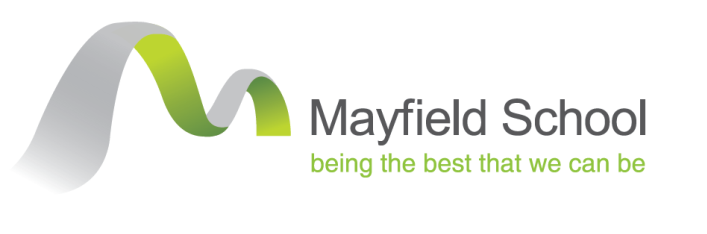 PERSON SPECIFICATIONPROFESSIONAL CHARACTERISTICSThe post holder will be required to show a commitment to the school’s aim of success for all by providing a high standard of commitment to students within the Special Educational Needs Faculty, in supporting their educational requirementsREQUIRED QUALIFICATIONSYou will need to have achieved a standard equivalent to grade C or above in the GCSE examinations in English and Mathematics for applications to training providers in EnglandSKILLS AND ABILITIESHave a professional and positive approachHave a good standard of written and spoken EnglishBe reliableHave a good attendance and punctuality recordHave previous experience of working in a similar roleBe able to respect the confidentiality required of this postBe driven to bring about continuous improvement in your professional career and seek new challengesBe able to demonstrate a commitment to sharing the passion and knowledge to othersHave the ability to work well under pressureHave honesty & integrity Be able to work alone and within a teamBe patientPossess strong communication skillsHave excellent literacy, numeracy and IT skillsBe able to prioritise their workloadBe willing to learn and flexibleBe unafraid of taking on new challengesHave a good sense of humourPERFORMANCE MANAGEMENT Performance management assessment will be based on the responsibilities listed above and judgements will be made against these within the agreed time scale, as part of the school’s performance management cycle   EQUALITY OPPORTUNITY The postholder will be expected to undertake all duties in the context of and in compliance with the school’s equal opportunities policiesSAFEGUARDING CHILDREN The school is committed to safeguarding and promoting the welfare of children and expects all staff and volunteers to share this commitment. The successful candidate will require an enhanced DBS